РЕГЛАМЕНТВсероссийской научно-технической олимпиады по авиамоделированию
среди учащихся в номинации: радиоуправляемые модели и
Первенства России по авиационным радиоуправляемым моделямОбщие положенияНастоящий регламент определяет порядок подготовки и проведения Всероссийской научно-технической олимпиады по авиамоделированию среди учащихся в номинации: радиоуправляемые модели (далее - Олимпиада) и Первенства России по авиационным радиоуправляемым моделям (далее - Первенство).Олимпиада и Первенство проводятся в соответствии с Планом работ Федерального центра технического творчества учащихся федерального государственного бюджетного образовательного учреждения высшего образования  «Московский государственный технологический университет «СТАНКИН» в рамках Всероссийского открытого фестиваля научно-технического творчества учащихся «Траектория технической мысли - 2020» (далее - Фестиваль).Организаторы Олимпиады и Первенства: Федеральное государственное бюджетное образовательное учреждение высшего образования «Московский государственный технологический университет «СТАНКИН» в лице Федерального центра технического творчества учащихся федерального государственного бюджетного образовательного учреждения высшего образования «Московский государственный технологический университет «СТАНКИН» (далее – ФЦТТУ), Министерство образования, науки и молодежной политики Нижегородской области, Государственное бюджетное учреждение дополнительного образования «Центр развития творчества детей и молодежи Нижегородской области» (далее – ГБУДО ЦРТДиЮ НО), Федерация авиамодельного спорта Нижегородской области (далее – ФАС НН) и Федерация авиамодельного спорта России (далее - ФАСР).Цель Олимпиады и Первенства: популяризация инженерных специальностей среди детей и молодёжи, а также развитие научно-технического творчества учащихся в Российской Федерации.Олимпиада и Первенство проводятся в соответствии с Правилами проведения соревнований, установления и регистрации рекордов, рекомендациями для судейства и организации соревнований в России в классе радиоуправляемых моделей, утвержденных президиумом ФАСР инструкциями, принятыми на момент проведения соревнований в установленном порядке, и настоящим Регламентом.Руководство проведениемОбщее руководство организацией Олимпиады и Первенства осуществляет организационный комитет (далее - Оргкомитет).Оргкомитет (Приложение 1) утверждает состав главной судейской коллегии Олимпиады и Первенства (далее - ГСК).Непосредственное проведение Первенства возлагается на ГСК (Приложение 2).Сроки и место проведенияОлимпиада и Первенство состоятся с 29 июня по 07 июля 2020 года в Нижнем Новгороде.УчастникиВ Олимпиаде и Первенстве принимают участие команды учащихся образовательных организаций субъектов Российской Федерации в возрасте от 7 до 18 лет. Возраст участников определяется на последний день проведения Олимпиады и Первенства (07 июля 2020 года). Состав команды:педагог-руководитель (не моложе 21 года) - 2 человека (младшей и старшей возрастных групп);педагог-воспитатель (не моложе 21 года, может быть тренер по дрон-рейсингу) - 1 человек;судья, имеющий действующую судейскую категорию не ниже второй - 1 человек;участники (обучающиеся, проживающие в данном регионе Российской Федерации).В целях подготовки начинающих судей, разрешается включить в команду дополнительно (не из числа участников) судью возрастом не моложе 15 лет, не исключая при этом основного судью.4.2.1. В состав участников Олимпиады и Первенства входят учащиеся двух возрастных групп со следующим набором моделей:младшая возрастная группа (7-13 лет):старшая возрастная группа (14-18 лет):4.3. Допускается более одной команды от региона Российской Федерации и формирование неполных команд от субъекта Российской Федерации.4.4. Команда, имеющая полный состав, может привезти дополнительно только одного личника в одном классе моделей.4.5. Каждый участник команды имеет право выступить в личном зачёте еще в одном классе моделей только в своей возрастной группе. 4.6. Команда должна иметь единую форму одежды, нагрудную атрибутику или эмблему с наименованием своей команды.4.7. Окончательный состав команды определяется при её регистрации в мандатной комиссии и изменению не подлежит. 5.	Меры безопасностиСогласно Воздушному кодексу Российской Федерации все модели участников должны пройти государственную регистрацию (№60-ФЗ ред. О31.12.2017г. Статья №33 пункт 3.2).В целях обеспечения безопасности зрителей и участников запуски радиоуправляемых моделей проводятся в соответствии с «Рекомендациями по обеспечению безопасности и профилактике травматизма при занятиях физической культурой и спортом», утверждёнными Госкомспортом России (Приказ № 44 от 01.04.1993 г.).Педагог-руководитель команды несёт ответственность за жизнь и здоровье детей в пути и во время проведения Олимпиады и Первенства.Проведение тренировочных запусков моделей в местах, не предусмотренных для этих целей, запрещается.Примерная программа:29 июня - прибытие и размещение участников, работа мандатной комиссии, совещание представителей, судей, инструктаж по ТБ, тренировочные старты моделей;30 июня - церемония открытия Олимпиады и Первенства, теоретический зачет, старты радиоуправляемых моделей;01 июля - старты радиоуправляемых моделей;02 июля - старты радиоуправляемых моделей;03 июля - старты радиоуправляемых моделей;04 июля - старты радиоуправляемых моделей;05 июля - старты радиоуправляемых моделей;06 июля - старты радиоуправляемых моделей;07 июля - подведение итогов, церемония награждения и закрытия Олимпиады и Первенства, отъезд участников.Данная программа предварительная. Окончательное расписание стартов утверждается на совещании с представителями команд после работы мандатной комиссии.В случае изменения погодных условий организаторы вправе поменять распорядок дня.В период проведения Олимпиады и Первенства проводится теоретический зачёт по курсу «Авиационная техника и авиационное моделирование» среди всех участников.На церемониях открытия, награждения и закрытия Олимпиады и Первенства обязательно наличие представителя команды.Требования к моделям7.1. Технические требования к моделям младшей возрастной группы:пилотажная модель - Р/У модель для выполнения фигур пилотажного комплекса. При выполнении комплекса разрешается делать пролёты, при этом центральные и разворотные фигуры должны быть выполнены на своих местах;модель планера-парителя - Р/У модель планера для полётов на продолжительность. На модели нельзя применять цельноформованное высокотехнологичное (матричная технология) крыло. Полёты проводятся по правилам старшей возрастной группы, за исключением рабочего времени – 7 минут. Размах крыла планера не более 2500 мм (2.5м);метательная модель планера – РУ модель типа F-3K mini (размах крыла до 1 метра). На модели нельзя применять цельноформованное высокотехнологичное (матричная технология) крыло;гоночная модель - Р/У модель самолёта для гонок с ДВС до 46 размера, полёты проводятся по правилам старшей возрастной группы;модель электролёта - Р/У модель с электрическим двигателем (максимальное время работы двигателя - 30 сек, время полёта – 7 мин, полеты проводятся по правилам F5J без лимитеров), размах не более 2500 (2,5м). На модели нельзя применять цельноформованное высокотехнологичное крыло (матричная технология). Точность посадки определять по правилам F5J;полукопия - требования к моделям по правилам F-4Н.7.2. Технические требования к моделям старшей возрастной группы.Технические требования к моделям старшей возрастной группы применяются в соответствии с правилами ФАСР.7.3. На всех моделях старшей и младшей возрастной группы должны стоять инициалы участника и двухзначный номер модели.7.4. Стартовое оборудование в классе моделей: модель планер-паритель и модель планера F-3J (лебедки, аккумуляторы и леера) привозит команда.Судейство8.1. Судейская бригада в классах моделей-копий (полукопий) и пилотажных моделей формируется Оргкомитетом из спортивных судей ФАСР в данных классах с привлечением судей (представителей), включенных в заявки команд-участниц (имеющих подтвержденный опыт судейства данных классов). Определение результатовКомандный зачет в каждой возрастной группе подводится по пяти классам моделей плюс теоретический зачет Олимпиады.  Командные очки считаются от лидера командного первенства в каждом классе. Поданный протест от команды, в случае его неудовлетворения, влечёт за собой снятие 300 очков в соответствующей возрастной группе. Протест можно подать в течении одного часа после окончания соревнований в данном классе.Награждение участниковКоманды, занявшие первое, второе и третье места в каждой возрастной группе, награждаются дипломами ФЦТТУ.Победители (первое место) и призёры (второе и третье места) в личном зачёте награждаются дипломами ФЦТТУ.Тренеры команд-призёров и победителей в личном зачёте награждаются дипломами ФЦТТУ.ЗаявкиЗаявки (Приложение 5) на участие в Олимпиаде и Первенстве принимаются до 29 мая 2020 года (с указанием темы письма: «Заявка на Первенство») по e-mail: otidpt@mail.ru.Регистрация участниковРегистрация участников Олимпиады и Первенства проводится мандатной комиссией (Приложение 3).Мандатная комиссия готовит документацию для допуска участников к соревнованиям, стартовую информацию для соревнований, составляет протокол заседания мандатной комиссии, содержащий следующие сведения:- состав мандатной комиссии;- количество прибывших команд;- количество заявленных и допущенных участников, а также тренеров и судей;- общее количество участников с указанием возраста и квалификации спортсменов.При регистрации руководитель команды предоставляет в мандатную комиссию следующие документы:копия приказа о командировании и назначении педагога-руководителя команды, ответственного за жизнь и здоровье детей, заверенную печатью направляющей организации;справка из образовательной организации (СОШ, гимназии, лицея, техникума) на каждого участника (Приложение 4);заявка на участие в Олимпиаде и Первенстве по установленной форме (Приложение 5);справка на каждого обучающегося от врача о допуске к соревнованиям и эпидемиологическом окружении;для руководителей и воспитателей, имеющих судейскую категорию - медицинская книжка и справка об эпидемиологическом окружении;свидетельство о рождении (и копия) или паспорт (и копия) участников соревнований;квалификационный билет или зачётная книжка спортсмена (судейское удостоверение);договор (оригинал) о страховании жизни и здоровья участников соревнований от несчастных случаев.КонтактыФедеральный центр технического творчества учащихся ФГБОУ ВО «МГТУ «СТАНКИН», тел.: 8 (499) 972-44-50, e-mail: asoskov71 @mail.ru, сайт: http://stankin.ru/fcttu/, ведущий специалист отдела программно-ресурсного сопровождения образовательной деятельности ФЦТТУ «МГТУ «СТАНКИН» Асосков Андрей Евгеньевич. Государственное бюджетное учреждение дополнительного образования «Центр развития творчества детей и юношества Нижегородской области» (ГБОУДО ЦРТДиЮ НО), тел./факс:  8 (831) 465-14-43,  тел:  8 (831) 464-31-00;  e-mail: priemdir@mail.ru, сайт: http://educate52.ru/, начальник технического отдела Михайлова Наталья ГригорьевнаПриложение 1Состав организационного комитетапо подготовке и проведению Всероссийской научно-технической олимпиадыпо авиамоделированию среди учащихся в номинации: радиоуправляемые модели и Первенства России по авиационным радиоуправляемым моделямПриложение 2Состав Главной судейской коллегии
Всероссийской научно-технической олимпиады по авиамоделированиюсреди учащихся в номинации: радиоуправляемые модели иПервенства России по авиационным радиоуправляемым моделямПриложение 3Состав мандатной комиссии
Всероссийской научно-технической олимпиады по авиамоделированиюсреди учащихся в номинации: радиоуправляемые модели иПервенства России по авиационным радиоуправляемым моделямПриложение 4Печатается на бланке образовательной организации (СОШ, гимназии, лицея, техникума)СправкаДана Иванову Ивану Ивановичу 04.08.2006 года рождения в том, что он действительно обучается или переведен в 5 «А» 01.09.2020 г. по настоящее время.Справка дана по месту требования.Директор                         	                                   Иванов И.И.Место печати, дата Приложение 5В оргкомитет Образовательная организация. Почтовый адрес с индексом. Телефон, факс с кодом. Электронная почта.Заявка на участие во Всероссийской научно-технической олимпиаде по авиамоделированию среди учащихся в номинации: радиоуправляемые модели и Первенстве России по авиационным радиоуправляемым моделямФИО руководителя команды, тренера (педагога дополнительного образования) ответственного за жизнь, здоровье детей в пути следования и во время проведения соревнований, контактный телефон.Подпись руководителя образовательной организации.Печать образовательной организации.Приложение 6Комплекс С-11С-11 – начальный комплекс для проведений всех соревнований, в том числе для юношей, в категории F3A, не включенных в ЕКП. Рекомендуется для соревнований, проводимых по линии Министерства образования для категории «младшие школьники», для присвоения юношеских спортивных разрядов.Приложение 6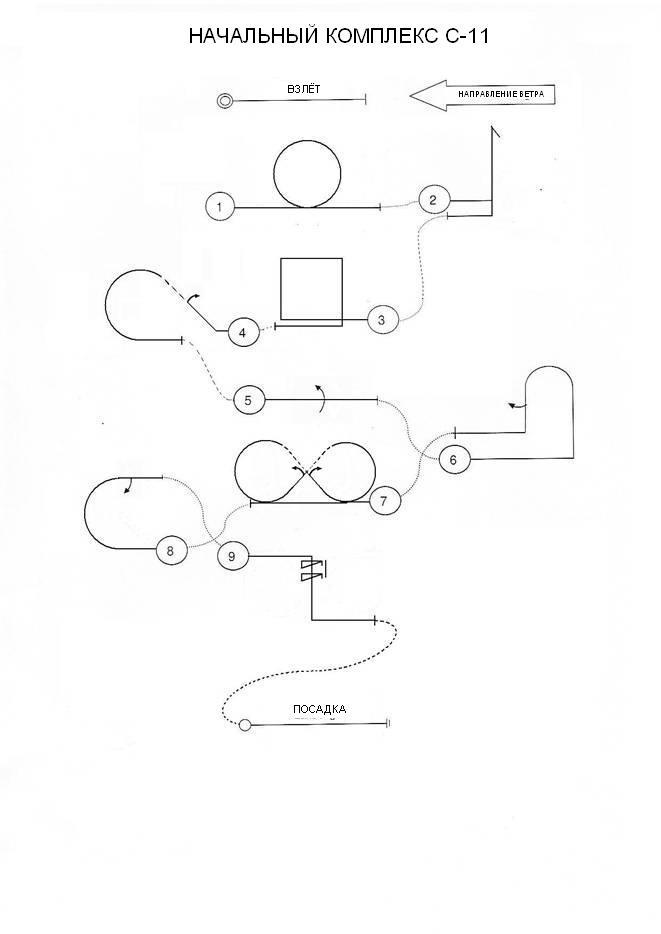 Приложение 7Описание комплекса фигур А-18ОПИСАНИЕ МАНЕВРОВ ОТБОРОЧНЫЙ КОМПЛЕКС А-18А-18.01 Треугольная петля с ½ бочки, ½ бочки. Из прямого полета, выполнить ½ бочки по центру, «от себя» сделать 3/8 петли, перейдя в восходящую линию 45°, далее «на себя» ¼ петли, перейдя в нисходящую линию 45°, далее «от себя» 3/8 петли, выполнить ½ бочки в центре, выход прямой.А-18.02 Фигура «Эт» с последовательными реверсивными двумя ½ бочки, 1/2 бочки. Из прямого полета, «на себя» 1/8 петли в восходящую линию 45°, выполнить последовательные две ½ бочки в противоположных направлениях, далее «на себя» 5/8 петли в вертикальную линию, выполнить 1/2 бочки, «на себя» ¼ петли, выход прямой.А-18.03 Кубинская «8» с бочкой, бочкой. Из прямого полета, «на себя» 5/8 петли в нисходящую линию 45°, выполнить бочку, «от себя» ¾ петли в нисходящую линию 45°, выполнить бочку, «на себя» 1/8 петли, выход прямой.А-18.04 Половина квадратной петли с ½ бочки. Из прямого полета, «на себя» ¼ петли в вертикальную линию, выполнить ½ бочки, далее «от себя» ¼ петли, выход прямой.А-18.05 Обратная «Кобра» с бочкой, последовательными двумя ¼ бочки. Из прямого полета, «от себя» 1/8 петли в нисходящую линию 45°, далее «на себя» ¼ петли в восходящую линию 45°, выполнить последовательные две ¼ бочки, «на себя» 1/8 петли, выход перевернутый.А-18.06 Обратный штопор 2 витка. Из перевернутого полета, выполнить обратный штопор 2 витка, далее вертикальная линия вниз, «на себя» ¼ петли, выход прямой.А-18.07 Фигура «9» с ½ бочки. Из прямого полета, «на себя» ¼ петли в вертикальную линию вверх, выполнить ½ бочки, далее «от себя» ¾ петли, выход перевернутый.А-18.08 Хампти-Бамп «от себя-на себя-от себя» с последовательными двумя ¼ бочки, (Опция: с ¼ бочки, ¼ бочки). Из перевернутого полета, «от себя» ¼ петли в вертикальную линию вверх, «на себя» ½ петли в вертикальную линию вниз, выполнить последовательные две ¼ бочки в одном направлении, далее «от себя» ¼ петли, выход перевернутый. Опция: Из перевернутого полета, «от себя» ¼ петли в вертикальную линию вверх, выполнить ¼ бочки, далее «на себя» ½ петли в вертикальную линию вниз, выполнить ¼ бочки, далее «от себя» ¼ петли, выход перевернутый.А-18.09 Срывной поворот с последовательными тремя ¾ бочки, ¼ бочки. Из перевернутого полета, выполнить бочку, далее «от себя» ¼ петли в вертикальную линию вверх, выполнить последовательные три ¾ бочки, выполнить срывной поворот, до вертикальной линии вниз, выполнить ¼ бочки, «от себя» ¼ петли, выход перевернутый.А-18.10 Половина обратной кубинской «8». Из перевернутого полета, «от себя» 1/8 петли в восходящую линию 45°, далее «на себя» 5/8 петли, выход прямой.А-18.11 Полет «на ноже» с ¼ бочки, ¼ бочки. Из прямого полета, выполнить ¼ бочки, выполнить полет на ноже, выполнить ¼ бочки, выход прямой.А-18.12 Иммельман с ½ бочки. Из прямого полета, «на себя» ½ петли, выполнить ½ бочки, выход прямой.А-18.13 Петля с двумя интегрированной ½ бочки. Из прямого полета, «от себя» выполнить петлю, интегрировать ½ бочки в последние 90° петли, выход обратный.А-18.14 Половина квадратной петли на углу. Из обратного полета, «на себя» 1/8 петли в нисходящую линию 45°, далее «на себя» ¼ петли в нисходящую линию 45°, далее «на себя» 1/8 петли, выход прямой.А-18.15 Двойной ключ. Из прямого полета, «на себя» ¼ петли в вертикальную линию по центру вверх, «на себя» 5/8 петли в нисходящую линию 45°, «от себя» 1/4 петли в восходящую линию 45°, «на себя» 5/8 петли в вертикальную линию по центру вниз, «на себя» ¼ петли, выход прямой.А-18.16 Половина кубинской «8» с ½ бочки. Из прямого полета, «на себя» 5/8 петли в нисходящую линию 45°, выполнить ½ бочки, выход прямой.А-18.17 Квадратная петля с ½ бочки, ½ бочки. Из прямого полета, выполнить квадратную петлю, на каждой вертикальной стороне, выполнить по ½ бочки, выход прямой.Приложение 7КОМЛЕКС А-18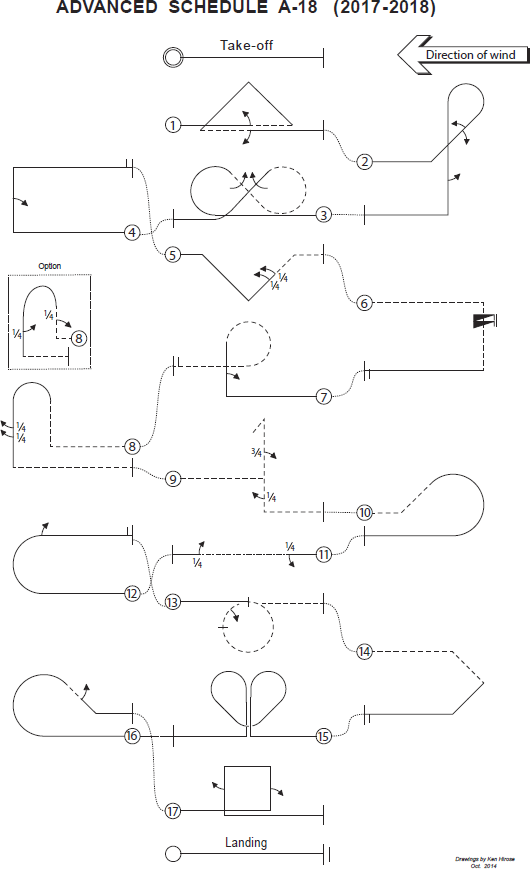 УтверждаюДиректор ФЦТТУ ФГБОУ ВО «МГТУ «СТАНКИН»_________________ С.К. Никулин«	» 	 2019 г.М.П.СогласованоМинистр образования, науки имолодежной политики  Нижегородской области___________________ С.В. Злобин«	» 	 2019 г.М.П.СогласованоФедерация авиамодельного спортаРоссии___________________ Ю.М. Ващук«	» 	 2019 г.М.П.СогласованоФедерация авиамодельного спортаНижегородской области_________________ А.Н. Шевяков«	» 	 2019 г.М.П.- пилотажная модель (комплекс С-11 (Приложение 6))- 1 чел.;- модель планер-паритель- 1 чел.;- метательная модель планера    - 1 чел.;- гоночная модель «КВИК-500» (стандарт)- 1 чел.;- модель электролёта- 1 чел.;- модель-полукопия самолёта- 1 чел.;- механик из состава команды (допускается тренер)- 1 чел.- пилотажная модель F-3A (комплекс А-18 (Приложение 7))- 1 чел.;- модель планера F-3J- 1 чел.;- гоночная модель «КВИК-500» (стандарт)- 2 чел.;- модель электролёта F-5J- 1 чел.;- модель-копия самолёта F-4C- 1 чел.;- модель планера F-3K- 1 чел.;- модель дрона F-3U- 1 чел.НикулинСергей Кириллович(председатель)директор ФЦТТУ «МГТУ «СТАНКИН».ПетроченкоАнатолий Владимирович (заместитель председателя)начальник	отдела	научно-техническоготворчества учащихся ФЦТТУ «МГТУ «СТАНКИН».АсосковАндрей Евгеньевич(ответственный секретарь)ведущий	специалист	отдела программно-ресурсного сопровождения образовательной деятельности ФЦТТУ «МГТУ «СТАНКИН».Ващук Юрий Михайловичпрезидент Федерация авиамодельного спорта России, заслуженный летчик - испытатель РФ, Герой России.Злобин Сергей Васильевичминистр образования, науки и молодежной политики Нижегородской области.ПавловаОксана Михайловнаначальник управления дошкольного, общего и дополнительного образования Министерства образования, науки и молодежной политики Нижегородской области.Вавилов Анатолий Алексеевичдиректор ГБУДО «Центр развития творчества детей и юношества Нижегородской области».Михайлова Наталья Григорьевнаначальник технического отдела ГБУДО «Центр развития творчества детей и юношества Нижегородской области».ЛузинСергей Михайловичначальник ГБОУ «Нижегородский кадетский корпус Приволжского федерального округа имени генерала армии Маргелова В.Ф.».СавельеваГалина Николаевнаначальник	отдела программно-ресурсногосопровождения образовательной деятельности ФЦТТУ «МГТУ «СТАНКИН».АхмедвалееваГульфира Нургалеевнаначальник отдела организационно-массовой работы ФЦТТУ «МГТУ «СТАНКИН».Шевяков Андрей Николаевичпредседатель ФАС НН.Котов Евгений Леонидовиччлен президиума ФАС НН.Чаплыгин Дмитрий Васильевичглавный судья, председатель всероссийской коллегии судей, судья СВК.Котов Евгений Леонидовичглавный секретарь, кандидат в мастера спорта, спортивный судья 2 категории, член президиума федерации авиамодельного спорта Нижегородской области.Михайлова Наталья Григорьевназам. главного секретаря, начальник технического отдела ГБУДО «Центр развития творчества детей и юношества Нижегородской области».Вишняков Евгений Владимировичначальник старта в классе моделей F-3J, F-5G      кандидат в мастера спорта, спортивный судья 2 категории, член президиума федерации авиамодельного спорта Нижегородской области.Третьяков Андрей Александровичначальник старта в классе моделей КВИК-500 кандидат в мастера спорта, спортивный судья 2 категории, член президиума федерации авиамодельного спорта Нижегородской области.Хилов Павел Александровичначальник старта в классе моделей F-3K кандидат в мастера спорта, спортивный судья 2 категории.Котов Евгений Леонидовичглавный секретарь, кандидат в мастера спорта, спортивный судья 2 категории, член президиума федерации авиамодельного спорта Нижегородской области.Михайлова Наталья Григорьевназам. главного секретаря, начальник технического отдела ГБУДО «Центр развития творчества детей и юношества Нижегородской области».ПигинАндрей Павловичсекретарь, педагог-организатор ГБУДО «Центр развития творчества детей и юношества Нижегородской области».ДавтянДмитрий Михайловичсекретарь, педагог-организатор ГБУДО «Центр развития творчества детей и юношества Нижегородской области».КаменеваСофия Алексеевнасекретарь, педагог-организатор ГБУДО «Центр развития творчества детей и юношества Нижегородской области».№п/пФИО участника, руководителя команды, воспитателя,контактный телефон.ДатарожденияВозрастная группаСпортивный разряд (судейскаякатегория)ФИО, должность и место работы тренера, спортсменаКлассымоделей согласно регламентуПечать врача о допускек соревнованию№ОПИСАНИЕ КОМПЛЕК С-11Коэф-т K1Петля, выход в прямой Примечание: прямая управляемая петля, центр должен находиться на вертикальной линии середины полетной зоны52Срывной поворот, выход в прямой Примечание: вертикали вверх и вниз должны выполняться как можно ближе к краю полетной зоны, не выходя за него43Квадратная петля, выход в прямой Примечание: радиусы на всех углах одинаковы, центр должен находиться на вертикальной линии середины полетной зоны54Половина «кубинской восьмерки», выход в прямой Примечание: на середине линии 45° вверх полубочка, затем 5/8 петли. Высота фигуры должна быть примерно равной диаметру петли фигуры №145Бочка, выход в прямой Примечание: медленная управляемая бочка, середина фигуры должна совпасть с серединой полетной зоны56Хампти Бамп (сапог) от края к центру, на вертикальной линии вниз полубочка, выход в прямой Примечание: вертикаль вверх должна выполняться как можно ближе к краю полетной зоны, не выходя за него. Опционально: сапог от центра к краю.47«Кубинская восьмерка», на первой 45° вверх полубочка, на второй 45° вверх полубочка, выход в прямой Примечание: начало и конец фигуры на одной высоте, высота фигуры должна быть примерно равной диаметру петли фигуры №158Иммельман, выход в прямой Примечание: половина прямой петли, сразу после завершения полупетли выполняется полубочка. Высота фигуры должна быть примерно равной или больше диаметра петли фигуры №139Штопор 2 витка, выход в прямой горизонтальный полет Примечание: начало штопора должно находиться на вертикальной линии середины полетной зоны, после 2-х витков штопора выполняется вертикальное снижение и выход в горизонтальный полет на нижний уровень5Сумма коэффициентов40№ОПИСАНИЕ КОМПЛЕКС А-18Коэф-т KА-18.01Треугольная петля с ½ бочки, ½ бочки3А-18.02Фигура «Эт» с последовательными реверсивными двумя ½ бочки, ½ бочки3А-18.03Кубинская «8» с бочкой, бочкой5А-18.04Половина квадратной петли с ½ бочки2А-18.05Обратная «Кобра» с бочкой, последовательными двумя ¼ бочки4А-18.06Обратный штопор 2 витка3А-18.07Фигура «9» с ½ бочки3А-18.08Хампти-Бамп «от себя-на себя-от себя» с последовательными двумя ¼бочки (Опция: с ¼ бочки и ¼ бочки)4А-18.09Срывной поворот с последовательными тремя ¾ бочки, ¼ бочки5А-18.10Половина обратной кубинской «8»3А-18.11Полет «на ноже» с ¼ бочки, ¼ бочки4А-18.12Иммельман с ½ бочки2А-18.13Петля с двумя интегрированной ½ бочки5А-18.14Половина квадратной петли на углу2А-18.15Двойной ключ5А-18.16Половина кубинской «8» с ½ бочки3А-18.17Квадратная петля с ½ бочки, ½ бочки4Сумма коэффициентовK = 60